Parish Dates From February 2023 Tuesday 14th Feb.           10.15am   Morning Prayer in the Lodge.                                           7.30pm  Men’s Fellowship in the Village Hall.                                                          ‘My Life of Work’ – Colin WilsonWednesday 15th Feb                      NO ALPHA THIS WEEK.Saturday 18th Feb           7.30pm Karaoke and Quiz Night   (see inside)Sunday 19th Feb               9.00am Holy Communion                                         10.30am Holy Communion.                                           3.45pm. PANCAKE CHURCH IN VILLAGE HALLTuesday 21st Feb.            10.15am   Morning Prayer in the Lodge.                                           7.30pm  Ladies Group in the Village Hall.  Wednesday 22nd Feb.       9.00am  ASH WEDNESDAY SCHOOL SERVICE.                                             7.30pm. ASH WEDNESDAY HOLY COMMUNION.  Thursday 23rd Feb             4.30pm Chat & Chocolate in the LodgeSunday 26th Feb                9.00am Holy Communion                                          10.30am Morning Worship with Sunday SchoolTuesday 28th Feb.            10.15am   Holy Communion in the Lodge.Wednesday 1st March       7.15pm ALPHA  in the Lodge                                             HOW CAN I RESIST EVIL?Thursday 2nd March         4.30pm  Bible and Biscuits in the Lodge. Sunday 5th March            9.00am Holy Communion                                         10.30am Parish Communion with Sunday School                                           4.00pm  Holy Communion (Old Mill Court)Tuesday 7th March         10.15am   Holy Communion in the Lodge.Wednesday 8th March      7.15pm ALPHA  in the Lodge                                             DOES GOD HEAL TODAY?Thursday 9th March          4.30pm Chat & Chocolate in the LodgeSunday 12th March          9.00am Holy Communion                                          10.30am Morning Worship                               3.45pm. GRANDPARENTS CHURCH IN VILLAGE HALLTuesday 14th March       10.15am   Holy Communion in the Lodge.Suggested Bible Readings This Week.Monday 13th Feb.  Mark 8 v 11-13.             Tuesday 14th Feb.  Mark 8: v 14-21.Wednesday 15th Feb. Mark 8: v 22-26.        Thursday 16th Feb.  Mark 8 v 27-33.   Friday 17th Feb.  Mark 8: v 34 to 9: v1.        Saturday 18th Feb.  Mark 9: v 2-13.www.hooleparishchurch.com Facebook page: St Michael and All Angels Church, Hoole, Rector Ann Templeman anntempleman@live.co.uk 01772 448515 or 07877659156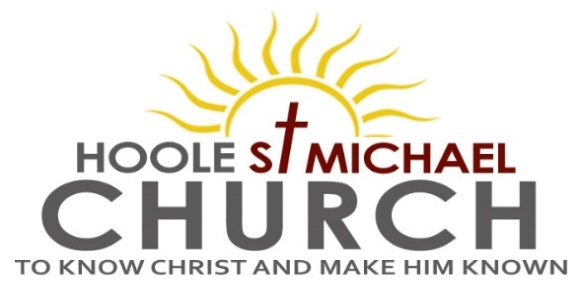 Welcome to our Church today.  Please stay for refreshments in the Lodge after the service.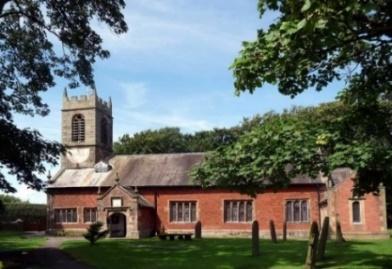 Sunday 12th February 2023 CHRISTIAN TEACHING ON MARRIAGE.God created mankind in his own image -male and female he created themA man will leave his father and mother and they will become one fleshPRAYER OF THE DAY    Almighty God, give us reverence for all Creation and respect for every person, that we may mirror your Likeness in Jesus Christ our Lord.              Amen.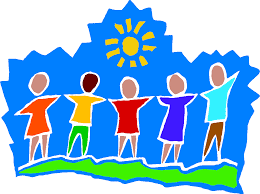  Sunday School today during the service.      There are toys and              colouring sheets for younger children at the back of church       9.00am.   Holy Communion (Book of Common Prayer) begins p237     10.30am.   Morning Worship with Sunday School   Reading:  Genesis 2: v 18-24.     Hymns:  428 – Love divine, all loves excelling.                     Screen – Our God is a great big God.                    437 – Make me a channel of your peace.                    Suppl. 3 – Before the throne of God above.                    636 – The Church’s one foundation.Reading:  Genesis 2: v 18-24.        The Lord God said, ‘It is not good for the man to be alone. I will make a helper suitable for him.’      Now the Lord God had formed out of the ground all the wild animals and all the birds in the sky. He brought them to the man to see what he would name them; and whatever the man called each living creature, that was its name.  So the man gave names to all the livestock, the birds in the sky and all the wild animals.     But for Adam no suitable helper was found.  So the Lord God caused the man to fall into a deep sleep; and while he was sleeping, he took one of the man’s ribs and then closed up the place with flesh.  Then the Lord God made a woman from the rib he had taken out of the man, and he brought her to the man.      The man said,             ‘This is now bone of my bones and flesh of my flesh;
              she shall be called “woman”, for she was taken out of man.’    For this reason a man will leave his father and mother and be united to his wife, and they will become one flesh.Prayer:   We pray for all those who will prepare for Confirmation on May 21st. We pray for 3 babies with long term health problems Erica Ivy, Albie and Nican, we pray for others who are sick especially Sam Burns, Mona Lewis, Christine Barker, Jim Ashcroft, Patricia Edmondson, Josephine Hodge and  Antonietta Broadhurst. We give thanks for the lives of Annie Robinson, Maureen Williams  and John Carr & pray for their families & friends. SAVE THE DATECORONATION CHARITY DINNER FRIDAY 28TH APRIL at the VENUE, MUCH HOOLE VILLAGE HALL 7.00PMCORONATION  WEEKEND MAY 6TH/7THSunday May 7th 10.30amCIVIC SERVICE in St Michael’s ChurchCOMMUNITY CELEBRATIONS ON ST MICHAEL'S  SCHOOL FIELD WITH BBQ, and FOOTBALL MATCHPlease forward any information for the April/May parish magazine to stevenewmanwriter@aol.com by 3rd MARCH - earlier if possible. Karaoke and Quiz Night in the Lodge Saturday February 18th at 7.30pmThe evening opens with a short Music Quiz, going on to Karaoke.  The price including drinks and nibbles is £5.00 with children free. Tickets on sale today  Leprosy Mission – Used Stamps If you have any used stamps please bring  them to church or give them to Sheila Taylor during the next month as the scheme use to raise money for charity is being discontinued. 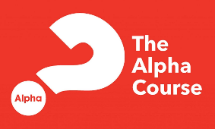 ALPHA SESSIONS JANUARY –7.15- 8.45PM IN THE LODGE With each session repeated at 11.00am on the following Tuesday.Wednesday 15th February               NO ALPHA THIS WEEKBeginning of Lent: Wednesday 22nd February               7.30pm ASH WEDNESDAY Holy Communion5. Wednesday 1st March                  HOW CAN I RESIST EVIL?6. Wednesday 8th March                 DOES GOD HEAL TODAY? 7. Wednesday 15th March             HOW CAN I MAKE THE MOST OF THE REST OF MY  LIFE? - WITH JACOB’S JOIN MEAL   8.  Wednesday 22nd March          PREPARING FOR EASTER 19. Wednesday 29th March               PREPARING FOR EASTER 210. SUNDAY 2ND APRIL            PALM SUNDAY  HOLY WEEK BEGINS                      10.30AM Palm Sunday service with donkey procession11. THURSDAY 6TH APRIL   7.00PM Maundy Thursday   PASSOVER MEAL                                           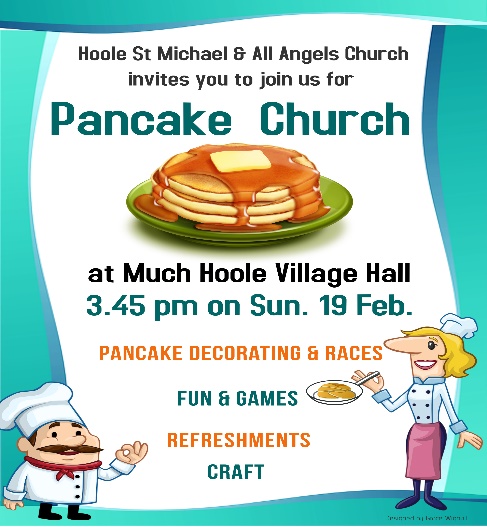 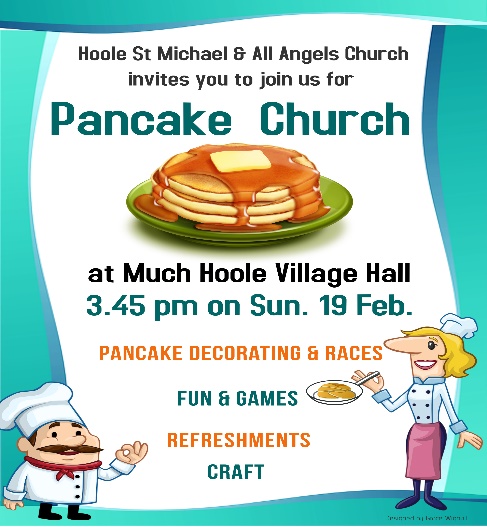 